Recenze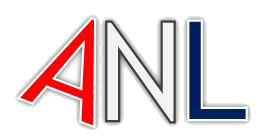 návrh doporučení pro bibliografický záznam v bázi ANL (aktualizace k 21.2.2023)Recenze je definována jako kritická analýza jednoho nebo několika dokumentů. Jde o poměrně frekventovaný typ statí, který se vyskytuje zejména v odborných časopisech. Recenze se může týkat knihy, článku, divadelního představení, filmu apod.Recenze jako typ článku může mít různou podobu. Rozlišujeme zejména:článek s vlastním názvem, který obsahuje recenzi na jedno díločlánek s vlastním názvem, který obsahuje recenzi na dvě a více dělčlánek bez vlastního názvu s popisnými údaji recenzovaného dokumentučlánek bez vlastního názvu obsahuje recenze na více dělPravidla RDAKatalogizační pravidla RDA se zabývají popisem recenzovaného dokumentu okrajově a dávají tak prostor pro možné národní interpretace. V případě popisu recenzovaného dokumentu je otázkou  aplikace obecného pravidla “Piš, jak vidíš” ve vztahu k údajům o recenzovaném díle, které jsou uváděné přímo v článku nebo jsou dohledatelné v dalších zdrojích. V případě dohledávaných informací o recenzovaném díle v jiných zdrojích (ČNB, Souborný katalog ČR, atd.) je pak otázkou použití hranatých závorek pro odlišení informací získaných mimo hlavní pramen popisu. Z obecného hlediska je pro lepší identifikaci dokumentu dohledávání přínosné, ale zápis musí být proveden tak, aby byl recenzovaný dokument identifikován s maximální přesností (název, autor, místo vydání, nakladatel, rok vydání, ISBN atd.)Doporučený záznam pro recenzivychází z minimální a doporučeného záznamu pro textové analytické zdrojep = údaj je povinný vždya = údaj je povinný, pokud je aplikovatelnýObecné zásadyÚdaje o názvu recenze a jejím autorovi (uváděné v poli 245) mají poněkud jinou funkci a strukturu než údaje o recenzovaném díle (uváděné v poli 787). Údaje o recenzovaném dokumentu mohou být variantně doplněny z jiných zdrojů, které pomohou lépe tento dokument identifikovat s ohledem na přehlednost a výslednou podobu vhodnou pro citace.autor recenzejméno autora článku zapsat do 245 $c v podobě, jak je uvedena v článkuautoritní podobu jména autora zapsat do pole 100, v podpoli $4 uvést zkratku pro recenzenta ($4 rev)autor recenzovaného dílazapsat jméno autora/autorů do 787 $a v invertované podobě (Příjmení, Jméno)více autorů oddělovat středníkem (až do počtu tří)autor recenzovaného dokumentu je předmětem recenze, zapisujeme jej tedy do pole 600zapsat rovněž můžeme recenzovaný dokument jako předmět recenze v poli 600 v podobě autor/název (preferovaná podoba)název článkuzapsat název článku, jak je uveden v originále, do pole 245 $apokud jsou v názvu článku popisné údaje recenzovaného dokumentu, zapsat je tak, jak jsou uvedeny v dokumentu, případně je krátit na základní identifikační údaje (autor, název)při krácení nutno dodržovat zásadu uvádět vždy prvních pět slov z názvupodrobnější popis recenzovaného dokumentu uvést do pole 787název recenzovaného dokumentuuvést v poli 787 $t pro přesnější identifikaci recenzovaného dokumentu je možné dohledat popisné informace (název, autor, nakladatelské údaje, údaje fyzického popisu, údaje o vydání, ISBN atd.) z ověřeného zdroje, např. Souborného katalogu ČR nebo ČNB apod.věcný popis - označení formy dokumentuvždy v poli 655 uvádět $a recenzePole 787 pro zápis recenzovaného dokumentuPro zápis recenzovaného díla se používá propojovací opakovatelné pole 787 Nespecifikované propojení (viz např. http://www.loc.gov/marc/bibliographic/bd787.html ). Pole 787 obsahuje údaje seřazené ve sledu citace recenzované knihy, nejde ovšem přímo o aplikování citační normy ISO 690 (více o citační normě např. na https://www.iso690.zcu.cz/ ). Citační norma slouží především jako podklad pro sledování popisných údajů.Pole 787 je opakovatelné. Pokud recenze pokrývá více děl, má každé recenzované dílo svůj výskyt pole 787.První indikátor 	Poznámka	0 Poznámka se generuje	1 Poznámka se negenerujeDruhý indikátor  	Návěští	#  Související popisná jednotka	8  Návěští se negenerujePodpole$a	Hlavní záhlaví (NO)$b	Údaj o vydání (NO)$c	Kvalifikátor (NO)$d	Místo vydání : jméno nakladatele, datum vydání (NO)$g	Informace o propojení (O)$h	Údaje fyzického popisu (NO)$i	Text návěští (NO) > pro recenzi vždy s textem Recenze na:$k	Údaje o edici pro související popisnou jednotku (O)$m	Specifické údaje o dokumentu (NO)$n	Poznámka (O)$o	Další identifikátor popisné jednotky (O)$r	Číslo zprávy (O)$s	Unifikovaný název (NO)$t	Název (NO)$u	Standardní číslo technické zprávy (NO)$w	Identifikační číslo záznamu (O)$x	Mezinárodní standardní číslo seriálu (NO)$y	CODEN (NO)$z	Mezinárodní standardní číslo knihy (O)$6	Propojení polí v jiném písmu (NO)$7	Kontrolní podpole (NO)	/0	Typ záhlaví	/1 	Forma jména	/2	Typ záznamu	/3	Bibliografická úroveň$8	Propojení souvisejících polí (O)$4 	druh recenzovaného díla (používáno navíc pro bázi ANL)Specifika pole 787 pro zápis recenze$i - text návěštídruhý indikátor vždy 8 ⇒ 787 08vždy podpole $i Recenze na:$a - hlavní záhlavíjméno autora recenzovaného dokumentu v invertované podobě (Příjmení, Jméno)více autorů lze vypsat do jednoho výskytu podpole $a v invertované podobě a oddělit středníkem$t - názevzapíšeme název recenzovaného dokumentu v maximální možné míře (název, podnázev, číslo části, název části)$b - údaje o vydánízapíšeme, pokud je informace ověřena (včetně dohledaných údajů z jiných zdrojů)$h - údaje fyzického popisuzapíšeme, pokud je informace ověřena (včetně dohledaných údajů z jiných zdrojů)stejně jako v případě údajů o vydání v podpoli $b informaci můžeme uvést, pokud je prokazatelně dohledaná a významná$d - nakladatelské údajezapíšeme ve tvaru: Místo vydání : nakladatel, rok vydání v případě chybějících údajů v článku opět možno dohledat údaje v jiných zdrojích$z - ISBNzapíšeme ISBN recenzovaného dokumentuv případě chybějících údajů v článku opět možno dohledat údaje v jiných zdrojích$4 - formát recenzovaného dílapole je určeno pro slovní označení formátu/typu recenzovaného dílajde o rozlišovací údaj, který se zobrazuje v ANL v rejstříku recenzovaných dokumentů mezi nejčastěji používané formáty patří:Pokud dohledáváme chybějící údaje ($b, $h, $d, $z), je příhodné doplnit všechny dohledané údaje.PříkladyRecenze na jedno dílo s vlastním názvemLDR 	-----naa-a22------i-4500 FMT 	RS 001	0000000 003 	CZ-AaAA 005 	20191101122000.0 007	ta 008 	191101s2019----xr-----f--o---000-0-cze-- 040 	$a AAA000 $b cze $e rda 
072 7 	$a 82.0 $x Literatura (teorie) $2 Konspekt $9 11 080 	$a 82.091 $2 MRF 1001 	$a Lukeš, David, $d 1988- $7 ola20201079531 $4 rev
24510 	$a Válka s žánry / $c David Lukeš336 	$a text $b txt $2 rdacontent 337 	$a bez média $b n $2 rdamedia 338 	$a jiný $b nz $2 rdacarrier 60017	$a Kubát, Miroslav, $d 1984- $7 jo2015856109nebo60014 $a Kubát, Miroslav, $d 1984- $t Kvantitativní analýza žánrů65007	$a literární komparatistika $7 ph137146 $2 czenas 655 7 	$a recenze $7 fd133231 $2 czenas 7730 	$t Studie z aplikované lingvistiky $x 1804-3240 $g Ročník 9, číslo 2  (2018), strana 76-80 
	$q 9:2 $9 2018 78708 	$i Recenze na: $a Kubát, Miroslav $t Kvantitativní analýza žánrů $d Ostrava : Ostravská univerzita, 2016 $b První vydání $h 141 stran $z 978-80-7464-868-7 $4 kniha85641	$u https://studiezaplikovanelingvistiky.ff.cuni.cz/wp-content/uploads/sites/19/2019/01/
	David_Lukes_76-80.pdf $q text/pdf $y Plný text $4 N $9 HTM 910 	$a AAA000 $x 000000000 $t rs PSP 	$a ON Recenze na jedno dílo bez vlastního názvu - v záhlaví článku citace recenzovaného dokumentuLDR 	-----naa-a22------i-4500 FMT 	RS 001	0000000 003 	CZ-AaAA 005 	20191101122000.0 007	ta 008 	191101s2019----xr-----f--o---000-0-cze-- 040 	$a AAA000 $b cze $e rda $9 1 072 7 	$a 101 $x Filozofie $2 Konspekt $9 5 080 	$a 101 $2 MRF 1001 	$a Holzbachová, Ivana, $d 1946- $7 jn20001227320 $4 rev24510 	$a Miroslav Petříček. Co je nového ve filozofii / $c Ivana Holzbachová336 	$a text $b txt $2 rdacontent 337 	$a bez média $b n $2 rdamedia 338 	$a jiný $b nz $2 rdacarrier 60017	$a Petříček, Miroslav, $d 1951- $7 jn99240000872nebo60014	$a Petříček, Miroslav, $d 1951- $t Co je nového ve filozofii65007 	$a filozofie $7 ph114540 $2 czenas 655 7 	$a recenze $7 fd133231 $2 czenas 7730 	$t Studia philosophica $x 1803-7445 $g Ročník 66, číslo 1-2 (2019), strana 113-117 $q 66:1 $9 2019 78708 	$i Recenze na: $a Petříček, Miroslav $t Co je nového ve filozofii $b 1. vydání $d Praha : Nová 
	beseda, 2018 	$h 89 stran $k CJN; 12 $z 978-80-906751-8-6 $4 kniha 85641	$u https://doi.org/10.5817/SPh2019-1-10 $q text/pdf $y Plný text $4 N $9 HTM 910 	$a ABA001 $x 000000000 $t rs PSP 	$a ON Recenze na více děl s vlastním názvemLDR  	-----naa-a22------i-4500FMT  	RS001  	0000000003  	CZ-AaAA005  	20180603184400.0008  	180603s2018----xra-----f--o---000-0-cze-d040  	$a AAA000 $b cze $e rda043	$a e-un--- $a e-bw—045	$a x3x4072 7  	$a 821.161.1.09 $x Ruská literatura (o ní) $2 Konspekt $9 11080  	$a (0:82-95) $2 MRF080  	$a (0:82-4) $2 MRF080  	$a 355.1-055.2 $2 MRF080  	$a 355.01-055.2 $2 MRF080  	$a 94(100)"1939/1945" $2 MRF080  	$a 355.48(100)"1939/1945" $2 MRF080  	$a 621.039.586 $2 MRF080  	$a (477) $2 MRF080  	$a 821.161.1-3 $2 MRF080  	$a 82-94 $2 MRF080  	$a 159.953.34 $2 MRF1001  	$a Antošová, Svatava, $d 1957- $7 jn19990201008 $4 aut $4 rev24510	$a Dějiny citů a duše / $c Svatava Antošová2461	$i Rubrika: $a Nad knihou300  	$b Ilustrace336  	$a text $b txt $2 rdacontent337  	$a bez média $b n $2 rdamedia338  	$a svazek $b nc $2 rdacarrier60017	$a Aleksìjevìč, Svjatlana Aljaksandraŭna, $d 1948- $7 js20020204022 $2 czenasnebo60014	$a Aleksìjevìč, Svjatlana Aljaksandraŭna, $d 1948- $t Černobyl'skaja molitva. $l Česky60014	$a Aleksìjevìč, Svjatlana Aljaksandraŭna, $d 1948- $t U vojny ne ženskoje lico. $l Česky648 7  	$a 1939-1945 $7 ch460653 $2 czenas65007  $a ženy v ozbrojených silách $7 ph231092 $z Sovětský svaz $y 1939-1945 $2 czenas65007  $a ženy a válka $7 ph231091 $z Sovětský svaz $y 1939-1945 $2 czenas65007  $a druhá světová válka (1939-1945) $7 ph117270 $z Sovětský svaz $2 czenas65007  $a jaderné havárie $7 ph114813 $z Černobyl (Ukrajina) $2 czenas65007  $a ruská próza $7 ph125334 $2 czenas65007  $a biografie $7 ph114155 $2 czenas65007  $a vzpomínky $7 ph524440 $2 czenas651 7  	$a Černobyl (Ukrajina) $7 ge134641 $2 czenas651 7   $a Sovětský svaz $7 ge128583655 7  	$a recenze $7 fd133231 $2 czenas655 7  	$a úvahy $7 fd134000 $2 czenas7730  	$t Tvar $x 0862-657X $g Ročník 29, číslo 6 (2018), strana 18 $q 29:6 $9 201878708  $i Recenze na: $a Alexijevičová, Světlana $t Modlitba za Černobyl : kronika budoucnosti  $d Příbram : Pistorius & Olšanská, 2017 $b Vydání v této podobě a v tomto nakladatelství první $h 292 stran $z 978-80-87855-76-8 $4 kniha78708  $i Recenze na: $a Alexijevičová, Světlana $t Válka nemá ženskou tvář $d Příbram : Pistorius 
             & Olšanská, 2018 $b Druhé vydání $h 332 stran $z 978-80-7579-021-7 $4 kniha910  	$a AAA000 $t rsRecenze na více děl bez vlastního názvu - v záhlaví článku citace recenzovaných dokumentůLDR  	-----naa-a22------i-4500FMT  	RS001  	0000000003  	CZ-AaAA005  	20190508140345.0007  	ta008  	190508s2018----xr------------000-0-eng--040  	$a AAA000 $b cze043  	$a e-ur--- $a ec----- $a ee-----045	$a x-x-072 7  	$a 321 $x Politologie $2 Konspekt $9 15080  	$a [323.282:329.15]-028.83 $2 MRF080  	$a 141.82 $2 MRF080  	$a 32:316.75 $2 MRF080  	$a (47+57) $2 MRF080  	$a (0:82-95) $2 MRF1001  	$a Árnason, Jóhann Páll, $d 1940- $7 jx20100105001 $4 rev24510	$a Michal Reiman - Bohuslav Litera - Karel Svoboda - Daniela Kolenovská: Zrod velmoci. Dějiny 
	Sovětského svazu 1917-1945. Pavel Kolář: Der Poststalinismus. Ideologie und Utopie einer 
	Epoche / $c Johann P. Arnason336  	$a text $b txt $2 rdacontent338  	$a jiný $b nz $2 rdacarrier60017 	$a Reiman, Michal, $d 1930- $7 jk01102201 $2 czenasnebo60014	$a Reiman, Michal, $d 1930- $t Zrod velmoci 60017	$a Litera, Bohuslav, $d 1950- $7 jn20000401650 $2 czenasnebo60014	$a Litera, Bohuslav, $d 1950- $t Zrod velmoci 60017 	$a Svoboda, Karel, $d 1979- $7 js20050606009 $2 czenasnebo60014 	$a Svoboda, Karel, $d 1979- $t Zrod velmoci 60017	$a Kolenovská, Daniela, $d 1976- $7 js20070112004 $2 czenasnebo60014	$a Kolenovská, Daniela, $d 1976- $t Zrod velmoci 60017 	$a Kolář, Pavel, $d 1974- $7 js20040126009 $2 czenasnebo60014 	$a Kolář, Pavel, $d 1974- $t Poststalinismus 648 7  	$a 1956-1989 $7 ch500586 $2 czenas65007 	$a destalinizace $7 ph832282 $z Sovětský svaz $y 1917-1945 $2 czenas65007 	$a destalinizace $7 ph832282 $z Evropa střední a východní $y 1917-1945 $2 czenas65007 	$a komunismus $7 ph114959 $2 czenas65007 	$a politické ideologie $7 ph124244 $z Sovětský svaz $y 1956-1989 $2 czenas651 7  	$a Sovětský svaz $7 ge128583 $x politika a vláda $y 1917-1945 $2 czenas651 7  	$a Sovětský svaz $7 ge128583 $x dějiny $y 1917-1945 $2 czenas655 7  	$a recenze $7 fd133231 $2 czenas7730  	$t Historická sociologie : časopis pro historické sociální vědy $x 1804-0616 $g No. 1 (2018), 
	strana 145-150 $q 1 $9 201878708  $i Recenze na: $a Reiman, Michal; Litera, Bohuslav; Svoboda, Karel; Kolenovská, Daniela 
	$t Zrod velmoci : dějiny Sovětského svazu 1917-1945 $d Praha : Karolinum, 2013 
	$z 978-80-246-2266-8 $4 kniha78708  $i Recenze na: $a Kolář, Pavel $t <<Der>> Poststalinismus : Ideologie und Utopie einer Epoche 
	$d Köln ; Weimar ; Wien : Böhlau, 2016 $z 978-3-412-50526-4 $4 kniha85641  $u https://doi.org/10.14712/23363525.2018.43 $q text/pdf $y Plný text $4 N $9 HTM910  	$a AAA000 $t rsFilmLDR  	-----naa-a22------i-4500FMT  	RS001  	0000000003  	CZ-AaAA005  	20191006183918.0008  	191006s2019----xra----f--o---000-0-cze-d040  	$a AAA000 $b cze $e rda045  	$a y0y1072 7  	$a 791 $x Film. Cirkus. Lidová zábava $2 Konspekt $9 3080  	$a (0:82-95) $2 MRF080  	$a 791.2 $2 MRF1001  	$a Černý, Jan $4 aut24510 	$a O tom, jak Tarantino zachránil Hollywood / $c Jan Černý2461 	$i Rubrika: $a Úcta ke světlu300  	$b Ilustrace336  	$a text $b txt $2 rdacontent337  	$a bez média $b n $2 rdamedia338  	$a svazek $b nc $2 rdacarrier60017 	$a Tarantino, Quentin, $d 1963- $7 jn20000701779 $2 czenasnebo60014 	$a Tarantino, Quentin, $d 1963- $t Once Upon a Time in Hollywood648 7  	$a 21. století $7 ch460559 $2 czenas65007 	$a filmy $7 ph120215 $z Spojené státy americké $y 21. století $2 czenas655 7  	$a recenze $7 fd133231 $2 czenas7730  	$t Tvar $x 0862-657X $g Ročník 30, číslo 14 (2019), strana 11 $q 30:14 $9 201978708	$i Recenze na: $a Tarantino, Quentin $t Tenkrát v Hollywoodu $d 2019 $4 film910  	$a AAA000 $t rspředmětem recenze je zfilmovaný námět (román, báseň)Karel Hynek Mácha – Máj, který v roce 2008 zfilmoval režisér F.A. Brabecvarianta 160017  $a Mácha, Karel Hynek, $d 1810-1836. $t Máj $7 aun2006373253 $2 czenas78708  $i Recenze na: $a Brabec, F. A. $t Máj $d 2008 $4 filmvarianta 260017 	$a Mácha, Karel Hynek, $d 1810-1836. $t Máj $7 aun2006373253 $2 czenas60017 	$a Brabec, F. A., $d 1954- $7 ola2002139577 $2 czenas63007	$a Máj (2008) $7 unn2008472205Televizní seriálLDR  	-----naa-a22------i-4500FMT  	RS001  	0000000003  	CZ-AaAA005  	20190712092135.0007  	ta008  	190626s2018----xra----f--o---000-0-cze-d040  	$a AAA000 $b cze $e rda043  	$a n-us---072 7  	$a 791 $x Film. Cirkus. Lidová zábava $2 Konspekt $9 3080  	$a 791.242.097 $2 MRF080  	$a 791=025 $2 MRF080  	$a 791.221.5:791.242.097 $2 MRF080  	$a 791.221.9 $2 MRF080  	$a (73) $2 MRF080  	$a (0:82-95) $2 MRF1001  	$a Janáček, Tomáš $4 rev24510  $a Výlet do města přetvářky : $b minisérie Ostré předměty / $c Tomáš Janáček2461    $i Rubrika: $a Recenze čísla300  	$b Ilustrace336  	$a text $b txt $2 rdacontent337  	$a bez média $b n $2 rdamedia338  	$a svazek $b nc $2 rdacarrier60017  $a Flynn, Gillian, $d 1971- $7 xx0168773 $2 czenas63004  $a Ostré předměty (TV seriál)65007  $a televizní seriály $7 ph126520 $2 czenas65007  $a filmové adaptace $7 ph117226 $2 czenas65007  $a kriminální seriály $7 ph774378 $2 czenas65007  $a filmové horory $7 ph232627 $2 czenas651 7  	$a Spojené státy americké $7 ge128584 $2 czenas655 7  	$a recenze $7 fd133231 $2 czenas7730  	$t A2 $x 1803-6635 $g Ročník 14, číslo 22 (2018), strana 3 $q 14:22 $9 201878708	$i Recenze na: $t Ostré předměty $d 2018 $4 televizní seriál85641	$u https://www.advojka.cz/archiv/2018/22/vylet-do-mesta-pretvarky $q text/pdf $y Plný text 
	$4 N $9 HTM910  	$a AAA000 $t rsZvuková nahrávkana příkladu využití polí 6XX a 787recenze na nahrávku více děl téhož autora na jednom CDstačí jeden výskyt pole 787 a rozpis jednotlivých děl v poli 6XX78708 $i Recenze na: $a Čajkovskij, Petr Il'jič $t Smyčcový sextet op. 70 ; Smyčcový kvartet F dur 
	op. 22 ; Smyčcový kvartet D dur op. 11 ; Smyčcový kvartet es moll op. 30 
	$d Telarc/Classic, 2007$4 zvukový záznam60014	$a Čajkovskij, Petr Il'jič,$d 1840-1893. $t Smyčcový sextet op. 7060014 	$a Čajkovskij, Petr Il'jič,$d 1840-1893. $t Smyčcový kvartet F dur op. 2260014	$a Čajkovskij, Petr Il'jič,$d 1840-1893. $t Smyčcový kvartet D dur op. 1160014	$a Čajkovskij, Petr Il'jič,$d 1840-1893. $t Smyčcový kvartet es moll op. 30recenze na nahrávku více děl více autorů na jednom CDnutno rozepsat do více výskytů pole 78778708 	$i Recenze na: $a Čajkovskij, Petr Il'jič $t Klavírní koncert č. 1 b moll $d Supraphon, 2010 
	$4 zvukový záznam78708 	$i Recenze na: $a Prokof'jev, Sergej Sergejevič $t Klavírní koncert Des dur $d Supraphon, 2010
	$4 zvukový záznam78708	$i Recenze na: $a Bach, Johann Sebastian$t Klavírní koncert d moll $d Supraphon, 2010
 	$4 zvukový záznam60017 	$a Čajkovskij, Petr Il'jič,$d 1840-1893. $t Koncerty, $m klavír, orchestr, $n č. 1, op. 23, $r b moll
	$7 aun200847116060014 	$a Prokof'jev, Sergej Sergejevič, $d 1891-1953. $t Klavírní koncert Des dur60014	$a Bach, Johann Sebastian $d 1685-1750.$t Klavírní koncert d moll možno využít i předmětová hesla pro další interprety60017	$a Ančerl, Karel, $d 1908-1973 $7 jn19990209006 $2 czenas60017	$a Talich, Václav, $d 1883-1961 $7jn20000710638 $2 czenas61027	$a Symfonický orchestr hl. m. Prahy FOK $7kn20010710320 $2 czenas61027	$a Česká filharmonie $7 kn20010710169Koncert hudební skupiny možno využít předmětové heslo pro danou událost61127 $$a Manic Street Preachers $$d (1994 : $$c Praha, Česko) $$7 kn20110328001Divadelní představeníRecenze s vlastním názvem na více divadelních představeníLDR  	-----naa-a22------i-4500FMT  	RS001  	0000000003  	CZ-AaAA005  	20190812200005.0008  	190626e2018----xra----f--o---000-0-cze-d040  	$a AAA000 $b cze $e rda043  	$a e-xr--- $b e-xr-pg $2 czenas072 7  	$a 792 $x Divadlo. Divadelní představení $2 Konspekt $9 3080  	$a (0:82-95) $2 MRF080  	$a 792.09 $2 MRF080  	$a (437.10) $2 MRF080  	$a (437.311) $2 MRF1001  	$a Uhrinová, Mária $4 rev24510 	$a Divadlo žije i na okraji / $c Mária Uhrinová2461	$i Rubrika: $a Divadlo336  	$a text $b txt $2 rdacontent337  	$a bez média $b n $2 rdamedia338  	$a svazek $b nc $2 rdacarrier60017 	$a Zajíc, Ondřej, $d 1970- $7 js20051003028 $2 czenas60017 	$a Khek, Pavel, $d 1978- $7 xx0163922 $2 czenas61027 	$a Vršovické divadlo Mana $7 xx0250861 $2 czenas65007 	$a divadelní představení $7 ph114331 $z Česko $2 czenas651 7  	$a Vršovice (Praha, Česko) $7 ge131341 $2 czenas655 7  	$a recenze $7 fd133231 $2 czenas7730  	$t Tvar $x 0862-657X $g Ročník 30, číslo 5 (2019), strana 12 $q 30:5 $9 201978708  $i Recenze na: $a Zajíc, Ondřej $t Gin Game $d Praha : Vršovické divadlo Mana, premiéra 
	13. listopadu 2018 $4 divadelní inscenace78708  $i Recenze na: $a Khek, Pavel $t Země česká, domov můj? $d Praha : Vršovické divadlo Mana,
	 premiéra 19. prosince 2018 $4 divadelní inscenace78708  $i Recenze na: $a Zajíc, Ondřej $t Letní den $d Praha : Vršovické divadlo Mana, premiéra 
	29. ledna 2019 $4 divadelní inscenace910  	$a AAA000 $t rsrecenze na divadelní představení78708	$i Recenze na: $a Čajkovskij, Petr Il'jič $t Šípková Růženka $d Plzeň : Divadlo J. K. Tyla, 2009
	$4 divadelní inscenace60017	$a Čajkovskij, Petr Il'jič, $d 1840-1893.$t Spjaščaja krasavica $7 aun2013760534Divadelní představení hry Lijavec autorů Smoljaka, Svěráka a Cimrmana, provedené Divadlem Járy Cimrmana a hrané v Plzni v Divadle J. K. Tyla78708	$i Recenze na: $a Smoljak, Ladislav; Svěrák, Zdeněk; Cimrman, Jára da $t Lijavec $d Plzeň : 
	Divadlo Járy Cimrmana, 2016 $4 divadelní inscenace61027	$a Divadlo Járy Cimrmana $7 kn20010709253$$2czenas61027	$a Divadlo J.K. Tyla (Plzeň, Česko). $b Nové divadlo $7 pna2014827412 $2 czenas60017  $a Smoljak, Ladislav, $d 1931-2010 $7 jk0112012860017  $a Svěrák, Zdeněk, $d 1936- $7 jk01121890PolemikaPole 787 se používá rovněž v případě polemiky – reakce na článek buď v jiném čísle téhož časopisu nebo na článek v jiném časopise.Polemika obsahuje jmenné údaje (název, autor) a odkazuje na název, autora a zdroj (zdrojový dokument – 773), s nímž je polemizováno. Autor, název (s nímž je polemizováno) a zdroj se zapisuje do pole 787 s použitím podpole $g, název zdroje je oddělen tečkou, mezerou, dvěma krátkými pomlčkami a mezerou od lokačních údajů.Polemika k článkuČlánek „Vážený pane Kostečko, vážený pane Janoušku“ z časopisu Tvar reaguje na článek „Antikostečka, aneb, didaktické ptydepe” z téhož časopisu:polemika24511	$a Vážený pane Kostečko, vážený pane Janoušku / $cLivia Kubná 7730	$t Tvar $x 0862-657X $g Roč. 16, č. 19 (20051117), s. 13 $q 16:19 $9 200578708	$i Recenze na: $a Janoušek, Pavel $t Antikostečka, aneb, didaktické ptydepe 
	$g Tvar. -- Ročník 16, číslo 11 (2005), strana 6 $4 článekpůvodní článek24510	$a Antikostečka, aneb, didaktické ptydepe / $c Pavel Janoušek7730	$t Tvar $x 0862-657X $g Ročník 16, číslo 11 (2005), strana 6 $q 16:11 $9 2005Polemika k rozsudku78708	$i Recenze na: $a Česko. Nejvyšší soud $t K možnosti vznést námitku zániku závazku 
	ze směnky v důsledku započtení pohledávky směnečného dlužníka : rozsudek Nejvyššího 
	soudu ČR ze dne 25. 3. 2003 sp. zn. 29 Odo 483/2002 $g Právní rozhledy. -- Ročník 11, číslo  9      (2003), strana 481-483 $4 článekPolePodpoleNázevp/aLDRNávěštíp001Identifikační číslop003Identifikátor kontrolního číslap005Datum posledního zpracováníp008Údaje pevné délkyp00-05 datum uložení do souboru (RRMMDD)p06 typ data/publikační status (kód)p07-10 datum 1p15-17 místo vydání, produkce nebo realizace (kód země)p24-27 povaha obsahu  (recenze = hodnota o)p35-37 jazyk popisné jednotkyp38 modifikace záznamup040Zdroj katalogizacep$aagentura zajišťující původní katalogizacip$bjazyk katalogizacep$cagentura převádějící záznam do strojem čitelné podobya$dagentura, která záznam modifikovala (opakovatelné)a$epoužitá pravidla popisup041Kód jazyka(vždy v případě opakovaných výskytů $a u vícejazyčných publikací a v případě překladů)a$akód jazyka textua$hkód jazyka originálua072Kód předmětové kategoriep080Mezinárodní desetinné třídění (MDT)p100Hlavní záhlaví - osobní jménoa110Hlavní záhlaví - jméno korporacea111Hlavní záhlaví - jméno akcea245Údaje o názvup246Variantní názvy / rubrikaa336Typ obsahup338Typ nosičep500Všeobecná poznámkaa600Předmět - Osobní jménoa610Předmět - Název korporacea611Předmět - Název akcea630Předmět - Unifikovaný názeva650Vedlejší věcné záhlaví - věcné témap655Vedlejší věcné záhlaví - forma/žánra700Vedlejší záhlaví - osobní jménoa710Vedlejší záhlaví - jméno korporacea711Vedlejší záhlaví - jméno akcea773 0#Zdrojový dokumentp$tNázev zdrojového dokumentup$xMezinárodní standardní číslo seriálua$zMezinárodní standardní číslo knihy a$gInformace o propojení - označení číslap$qFormalizovaná informace o propojení (údaj o číslování)a$9Formalizované datum vydáníp787 08Nespecifikované propojeníp$iRecenze na:p$aHlavní záhlavía$tNázevp$bÚdaje o vydánía$hÚdaje fyzického popisua$dNakladatelské údajea$zMezinárodní standardní číslo knihya$4typ recenzovaného dílap910Údaje pro Souborný katalogp$asigla vlastníkap$ttyp dokumentupknihasborníkfilmzvukový záznamtelevizní seriálčasopisčlánekmultimédiumdivadelní inscenace